Предмет5А5Б5Вматематикап. 3.6, № 691 (2 строка), выполнение карточек на учи.ру№1043, учи.ру№1043, учи.руАнглийский язык (Русакова)стр. 82 упр. 2а (прочитать, перевести диалоги А,В), выполнить задание на карточке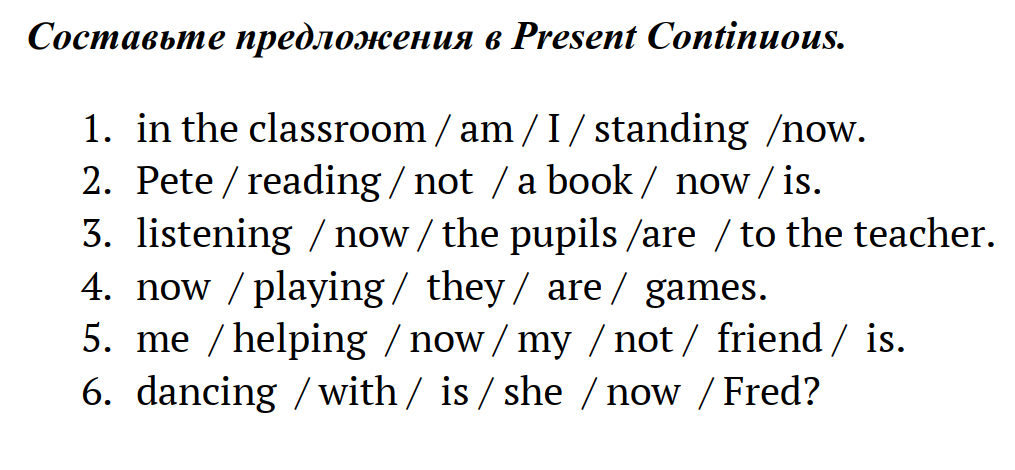 стр. 82 упр. 2а (прочитать, перевести диалоги А,В), выполнить задание на карточкелитературанаписать сочинение по сказке Г.Х. Андерсена "Снежная королевастраница 42,в.1 отправить аудиозапись с пересказом 2 понравившихся историйРусский языкупражнение 472 письменноНемецкий язык (Красикова)(нем.)- с.50 упр.1а (перевести), b (перевести, отметить верно/неверно)(нем.)- с.50 упр.1а (перевести), b (перевести, отметить верно/неверно)Немецкий язык (Сафьянова)стр 50 упр 2 ( выписать слова в словарь и выучить)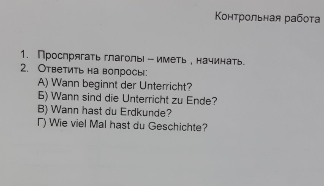 